Информ-театр «Я люблю тебя, жизнь…», посвящённого  Всемирному Дню борьбы со СПИДом – 1 декабряСценарий открытого  мероприятия «Я люблю тебя, жизнь…», посвящённого  Всемирному Дню борьбы со СПИДом – 1 декабряЦель: формировать активную жизненную позицию; повторить меры профилактики; обеспечить уч-ся достоверной информацией о СПИДе в доступной форме, способствовать предотвращению распространения ВИЧ – инфекции среди учащихся.Оборудование: плакаты, выставка литературы «Загадка века», рисунков «Как прекрасен этот мир!», красные ленты, костюмы для постановки сценки.Ход мероприятия( Звучит мелодия песни в исполнении О. Анофриева «Есть только миг…» )Музыка затихает, выходит ведущий.Вед. 121 век поставил нас перед сложной проблемой – СПИД.  Многие из вас могут сказать: «Ну сколько можно говорить об этом?»  Ведь каждый из нас думает, что это нас не коснётся. Но тем не менее, не зря ВИЧ/СПИД называют чумой 21 века. Начавшись с нескольких случаев, уже через год болезнь была зарегистрирована в 16странах мира у 711 человек. Ровно через 5 лет в 113 странах мира выявлено 72,5 тысяч ВИЧ-инфицированных. В начале нового тысячелетия их число достигло 40 миллионов, больше, чем погибло в годы Великой Отечественной войны. Ежедневно вирусом иммунодефицита человека (ВИЧ) заражается около 16 тысяч человек.В РБ количество ВИЧ-инфицированных исчисляется тысячами, и это лишь «вершина айсберга». Учёные установили, что на каждый выявленный случай ВИЧ-инфекции приходится около 2-3 нераспознанных случаев. Таким образом, уже сейчас в нашей стране насчитывают десятки тысяч таких больных. В основном, это молодые люди от 15 до29 лет. Ежегодно в мире инфицируется до 17 тысяч человек, из них 10% дети до 14 лет. 80% поражённых – это трудоспособное население в возрасте от 20 до 39 лет. Болезнь приводит к изоляции и одиночеству.Чтец. В сыром подвале было тихо.Осколки битого стекла,Бумаги, палки, штукатуркаИ пепел угасшего костра.А он сидел, поджав колениНе в силах что-то предпринять,Смешались вместе дни, недели.« За что?» —  он силился понять.Пытался вспомнить всё, чем жил онИ правда горькая всплылаОн понял всё, но слишком поздноСошла дурмана пелена.Хорош собой, душа компанииОн так легко, бездумно жил –Менял девиц без колебаний,С кем вместе пил, с тем и дружил.Под шутки, хохот и насмешкиВпервые шприц он в руки взял,Иглою проколол он вену,Нажал на поршень и упал.Жизнь завертелась в адской пляске,А в этой пляске счастья нет…Игла, вокзальные путаныИ анонимный кабинет…Диагноз страшный – не поверил,Как свечка, парень угасал,И нет лекарства от болезни,А он надеялся, искал.Узнали все – друзья, соседи,Все отвернулись от него.Он больше никому не нуженИ не осталось ничего…Иногда СПИД называют богемной болезнью. Велик чёрный список его жертв, Многие известные певцы и музыканты были наркоманами и ушли из жизни по это же причине. Наиболее известной жертвой жертвой СПИДа стал лидер группы «Куин» Фрэдди Меркьюри. Имея 28-миллионное состояние, он мог позволить себе всё, но не смог откупиться от страшной болезни.1 декабря – Всемирный день борьбы со СПИДом. Этот день приобрёл статус ежегодного события в большинстве стран мира и демонстрирует международную солидарность в борьбе с эпидемией ВИЧ/СПИДа. «Стремление к нулю: ноль новых случаев ВИЧ-инфекции. Ноль дискриминации. Ноль смертей вследствие СПИДа» — таков девиз Всемирного Дня  борьбы со СПИДом. В этом году тема Всемирного дня – «Ускорение мер для искоренения СПИДа»Как вы поняли, наше сегодняшнее мероприятие посвящено Дню профилактике СПИДа под названием «Я люблю тебя, жизнь!»1.Наша жизнь пролетает незаметно, и то, что было 10 лет назад, кажется вчерашним днём. Поэтому надо любить жизнь, пытливо познавать её, дорожить каждой минутой, каждым прожитым днём. И величайшее преступление совершает тот, кто упускает её прекрасные мгновения.(Песня С. Ротару «Наша жизнь») (Звон колоколов)Вед.2Вы слышите, звенят колокола?!Вед.1Они как будто несут благую весть.Вед.2Быть может, прославляют нашу Землю  или венчанье двух сердец!Выходит «Символ жизни» ( девушка в яркой одежде) выставив вперёд руки, как будто держит младенца и говорит:(На экране появляется слайд «Женщина с ребёнком на руках»Да нет же, человек родился новый на Земле.Вот и звонят колокола.Он видит и море, и небо,Он тянется к свету, ни к мгле –Здесь прежде ни разу он не былНа этой прекрасной Земле!1.Человек родился!!!2.Человек родился!!!1.Человек родился!!!2.Каждую секунду на Земле рождается человек.Он приходит на нашу Землю созидать и творить…Приумножать богатства…Жить и любит!!!Потому что любовь – это жизнь.А  жизнь – это любовь !       ( Звучит песня «Маленькая страна»)(Слайды -1-8)Вед.1Пока для тебя мир полон чудес и прекрасного. Но знай, что рядом с прекрасным  ходит зло, которое порождает лицемерие, зависть, ложь. Сумей устоять от соблазна, и ты поймёшь, что жизнь – самое прекрасное, чем одарила человека природа.Вед.2Говорят, что ребёнок рождается чистым, как лист бумаги, и что ты заложишь в него, что ты на нём напишешь, — таков и будет человек в будущем. Но существуют независящие от нас обстоятельства, при которых человеку приходится испытывать те или иные трудности.Вед.1В 1882 году был открыт первый безопасный для человека вирус табачной мозаики. Затем открытия вирусов посыпались как « из рога изобилия», и к концу 70-х годов 20 века стало уже известно более 800 вирусов, влияющих на здоровье человека.На планете свирепствовало немало эпидемий – чума, холера, оспа, которые уносили многие жизни. И вот к 100-летию рождения вирусологии природа преподнесла «сюрприз…»Вед.2 Синдром приобретённого иммунодефицита – болезнь века. Вирус, вызывающий СПИД, был обнаружен в июне 1981 года в США. По своим последствиям не менее опасная атомная война. Разница заключается в том, что ядерная катастрофа продолжает оставаться кошмаром в прошлом, а СПИД – в реальности. И если не удастся в ближайшее время найти эффективные методы профилактики, то перед всем человечеством станет реальная угроза вымирания.Чтец.СПИД – чума сегодняшнего века,Ныне он первейший в мире враг.Заболевшему им человекуПуть туда, куда ведёт и ракМиллионы денег отпускают,Чтоб найти управу на него.Ныне знают, как он заражает,Но не могут усмирить его.Каждый год десятки тысяч жизней –Собирает СПИД свой урожай.Им болеют, кто пренебрегаетНормой жизни, обожает рай.Ведущий 1Наш мир населён различными микроорганизмами. Сколько живёт на земле человек, столько и существуют и мельчайшие частички – вирусы. Многие вирусы вызывают серъёзные заболеванияЧеловеку всегда приходилось с ними бороться. И не всегда человек становился победителем. Так, сегодня на земле существуют болезни, которые не поддаются лечению. Одна из таких является — СПИД.1 декабря на улицах различных городов мира можно увидеть много людей с красными ленточками. Оказывается, красная ленточка – международный символ борьбы со СПИДом . Предложил этот символ американский художник Франк Мур. Простая вещь – петелька из отрезка ленты красного цвета длиной 15 см Её носят во всём мире, прикалывая к одежде, демонстрируя свою заботу и тревогу о тех, кто ВИЧ-инфицирован, поддерживая их надежду, что когда-нибудь шествие этой страшной болезни будет остановлено. Чем больше людей наденут красную ленточку, тем слышнее будет голос тех, кто требует внимания к проблеме СПИДа.Сегодня нет лекарств от этой болезни. Единственное, чем мы можем себя уберечь от неё – это наши знания об этой болезни и безопасное поведение.Сегодня мы будем работать в информационных центрах. Накануне каждому центру было дано задание подготовить необходимую информацию. ЦЕНТР ИСТОРИИВпервые о неизвестной болезни заговорили в 1981 г., когда в американском медицинском журнале появились статьи, в которых были описаны 5 случаев воспаления лёгких, зарегистрированных в разных больницах США. Болезнь поражала молодых людей в возрасте около 30 лет и плохо поддавалась лечению.В течение последующих двух месяцев после первого сообщения о случаях пневмацистоза лёгких было ещё зарегистрировано около 70 случаев похожего заболевания. Необычным было течение заболевания, 8 человек умерло в течение нескольких месяцев, несмотря на интенсивное лечение.Новая болезнь быстро распространялась не только в США, но и других странах. Каждые 6-8 месяцев число регистрируемых больных удваивалось. К концу 1983 года в мире было зарегистрировано около 2000 случаев этой болезни, а в декабре 1987 года их стало более 70000 в 128 странах мира. За годы развития эпидемии появились особые даты, которые отмечаются во многих странах мира.1 декабря – Всемирный день борьбы со СПИДом. ЦЕНТР НАУКИЧто же такое СПИД? ( На доску вывешивается таблица)Синдром                                                    ВирусПриобретённого                                       ИммунодефицитаИммунного                                               ЧеловекаДефицитаЧтобы не писать и не говорить каждый раз такое длинное название, учёные решили назвать болезнь сокращённо. Из каждого слова они взяли по одной букве. Вот и получилось слово СПИДЧто же за болезнь такая?СПИД – это болезнь, разрушающая защитную систему организма, в результате чего он становится доступным множеству других болезней. Вызывается он вирусом иммунодефицита человека, коротко – ВИЧВирус – очень маленькая частица, которая является возбудителем многих опасных болезней, например, оспы, гриппа, бешенства, краснухи, гепатита.Что такое ВИЧ-инфекция? Это инфекционное заболевание, при котором поражается иммунная (защитная) система организма; передаётся от заражённого человека к здоровому. ЦЕНТР МЕДИЦИНЫИсточником распространения ВИЧ-инфекции является человек. Только ВИЧ – инфицированный может передать здоровому человеку это заболевание. Вирус накапливается в биологическую жидкость организма ( кровь, пот и др.) Самой опасной жидкостью в плане передачи ВИЧ – инфекции является кровь. Учёные выявили, что болезнь может проявляться через 5-6 месяцев после внедрения вируса в организм.Наркомания и СПИД всегда находятся рядом. Даже попробовав  наркотики всего один раз, человек рискует заразиться ВИЧ – инфекцией. А эта болезнь неизлечима. Никогда не прикасайтесь к наркотикам. Это очень опасно для вашей жизни.Человек, в организм которого попал вирус, не ощущает этого и выглядит вполне здоровым, но для других людей он представляет опасность. С момента заражения до появления явных признаков заражения иногда проходит 10-12 лет. Поэтому ВИЧ-инфекция относится к медленным инфекциям. СПИД – это последняя стадия ВИЧ – инфекции. Сценка  ( Выходят участники сценки)Ученик.-Как же уберечься от СПИДа? ( выходит Айболит и санитары)АйболитВирус СПИДа  проникнуть может, через мелкие травмы на коже.1-й санитарДавай закроем ему дорогу – Дезсредства окажут нам подмогу!2-й санитарЕсли кровь чужая на кожу попала, промой водой её для начала.Айболит (указывая на стол с бутылками, на которых большими буквами написано: «Йод», «Перекись», «Спирт», «Альбуцид», «Стрептоцид»)Затем любой антисептик возьмёмИ кожу тщательно им протрём.Для глаз и носа – «Альбуцид»;Эти средства остановят вирус СПИД.На одежде кровь – это не беда.Здесь наш помощник – кипящая вода.1-й санитарЕсли нашёл ребёнок шприц,Пусть с пола его поднимать не спешит!Ведь неизвестно ни нам, ни вамМожет его уронил наркоман!2-й санитарПомните, взрослые, помните, дети, простые правила эти:(Вывешивается плакат) Уколы должны делаться только одноразовыми шприцами.2.Играя друг с другом, не деритесь, не царапайтесь, т.к. в крови соперника могут находиться ВИЧ3.Не поднимайте и не трогайте выброшенные иглы, лезвия, шприцы и другие предметы, которыми можно пораниться или уколоться, так как они могут оказаться заражёнными вирусом.АйболитПрошло много лет со дня открытия вируса иммунодефицита человека.Теперь напомнить нам остаётся,Как вирус  СПИДа не передаётся.1-й санитарПри рукопожатиях, объятиях2-й санитарЧерез посуду, бельё, другие бытовые приборы1-й санитарПри пользовании санузлом, ванной, бассейном.2-й санитарПри укусах насекомых, домашних животных.1-й санитарВ общественном транспорте2-й санитарПри кашле, разговоре, чиханииАйболитИспользуемые в больницах, медучреждениях методы стерилизации медицинских инструментов исключают возможность передачи болезни.ЦЕНТР  СТАТИСТИКИНа планете Земля число ВИЧ – инфицированных достигло 40 млн. человек, из них – 2.7 млн. детей.По масштабу эпидемию СПИДа можно сравнить с ядерной катастрофой. В настоящее время существуют 3 крупных района распространения вируса. Это США с пограничными странами, Центральная Африка и Западная Европа.К сожалению, СПИД затронул и Беларусь. Первые единичные случаи ВИЧ-инфекции были зарегистрированные в 1987 г.В  Беларуси выявлено более 7000 случаев ВИЧ, из числа заболевших 90% — молодёжь в возрасте от 15-30 лет. Наибольшее количество зарегистрированных больных – в городах Светлогорске, Жлобине. Причина – употребление наркотиков.ЦЕНТР ПОЭЗИИСПИД… От него умирает каждый заразившийся человек. СПИД не является болезнью одной страны или одного региона, он представляет опасность для всех. Нет ни лекарств, ни вакцин против этой болезни. Единственная мера защиты – профилактика. Страшно знать сколько тебе осталось жить, как знают ВИЧ – инфицированные или больные СПИДом. У каждого из них в какой-то определённый момент началось обратное летоисчисление. У кого-то цепочка цифр окажется короче, у кого-то длиннее. Ещё недавно они с лёгкостью отгоняли от себя мрачные мысли и опасения: СПИД – это далеко, СПИД –это не у нас, СПИД – всё же редкость…Сегодня в потоке событий, происходящих в стране, на работе, в школе, человек забывает о проблеме СПИДа в надежде, что она его не коснётся. А с каждым годом всё больше и больше становится ВИЧ – инфицированных, в том числе и школьников Сотни тысяч никому не известных людей уже больны. Сделайте же так, чтобы вы не были в их числе! Сделайте это сегодня, сейчас!Чтец.Сядь, отдохни и послушай, что мы скажем!Со СПИДом мы ведём войнуИ говорим на всю страну:Будь осторожен, человек,Ведь на Земле 21-й век. 21 век… Не кончен бой.Чтец.Не думай ты о СПИДе свысока,Наступит время, сам поймёшь, наверное,Он просвистит как пуля у вискаПеречеркнув всю жизнь в одно мгновениеО СПИДе говорить нам есть резон,И бить в колокола, кричать о смерти нам.А СПИДом   заболеть не есть позор,А есть беда у нашего столетия Чтец.Пока ещё не поздно, нужно намВести борьбу за право на бессмертие,Чтобы человечество моглоВойти без СПИДа в новое столетие.Знай цену жизни.Чтец.Мир огромный звуками наполнен.В них вся наша жизнь, ночь и рассвет.Слышите: кричит новорождённый!Ничего прекрасней в мире нет!Человек родился! Это ж чудо!Миллиард случайностей – и вотОн один во всей Вселенной!Он- счастливчик! Он растёт! Живёт!Чтец. Нам для счастья нужно, чтоб дорогаК дому отчему всегда вела;Дел без края, а проблем немного:На пороге мама чтоб ждала,А ещё здоровье. Вот тогда тыИ одержишь тысячи побед.Если оступился, жди расплаты:Каждый шаг твой оставляет след.Чтец.Не думай, что здоровье на века.Наступит время  — сам поймёшь наверное,Ведь подойдёт болезнь издалека,Перечеркнув всю жизнь в одно мгновение.Придёт болезнь (ей никого не жаль),Она настигнет бедного, богатого,И жизнь наполнят слёзы , боль, печаль…И не ищи ты где-то виноватого.Чтец.А как  жил ты?!Жизнью как своей распорядитьсяТы сумеешь? Как ты будешь жить?Человеком мало лишь родиться!Жизнь свою ты должен сам сложить.Можно жить так:Спорт, учёба, выставки, походы.Жизнь полна открытий и чудес.Столько тайн у матушки природы…Сплошь загадки. Луг, ручей и лес…Постигай же всё и восхищайся!И пускай везёт тебе в пути!Добрым быть, отзывчивым старайся,В радости детей своих расти.Чтец.А кто-то живёт так:Шприц, игла, случайные знакомства,От застолья голова трещит…И как результат такого буйства –Приговор суровый, смертный – СПИД!Жизнь померкла. Ты стоишь у бездны.За твой грех расплата велика.Страшный СПИД несётся по планете,Словно зверь, сорвавшись с поводка.Думал ты: «Меня СПИД не коснётся,Это где-то очень далеко.Стороной болезнь та пронесётся,Не заденет чёрное крыло».Чтец. Так думали , наверное, многие…Более 20 миллионов человек, умерших от СПИДа.Третье воскресение мая отмечают день памяти умерших от СПИДа.МОЗГОВОЙ ШТУРМ  Предлагаем вам викторину под названием « Да или нет!» Если вы согласны с утверждением, которое я называю, то говорите –да, если нет, то слово –нет. (Можно и объяснить)1.Играя в футбол, Миша разбил коленку. Коля поспешил ему на помощь и зажал ранку рукой, чтобы остановить кровотечение. Правильно ли он поступил? (Нет)2.Для игры в «больницу» девочки решили использовать шприцы, найденные на улице. Можно ли это делать? (Нельзя. Шприц может содержать вирус СПИД)3.К Маше приехала подруга на каникулы. Она забыла дома зубную щётку и попросила у Маши свою. Маше ей не дала. Правильно ли поступила Маша?(Да)4.В парикмахерской ножницы для стрижки, маникюра, расчёеки содержат в дезинфицирующем растворе. Почему? (Услугами парикмахера могут пользоваться и люди, больные СПИДом.5.Врачи при проведении операций пользуются резиновыми перчатками, очками, передниками. Для чего они это делают? (Предохраняют руки, глаза от попадания на них чужой крови).6.Могут ли животные быть источником заражения СПИДом?(Да, впервые он был найден у обезьян, затем передался человеку) Можно ли заразиться СПИДом при курении?(Да, при условии, что курить одну и ту же сигарету будет несколько человек и у всех будут потресканные губы, а один из них- заражён) Если у человека анализ крови на ВИЧ положительный, значит ли это, что он болен СПИДом?(Нет, т.к. инкубационный период заболевания составляет от нескольких недель до 2-15 лет) Кого из перечисленных лиц можно отнести к группе риска?— лица, работающие вместе  с инфицированными больными  (нет)— лица, ведущие беспорядочную половую жизнь? (Да)— наркоманы? (Да)Знаете ли вы, когда отмечается Всемирный день профилактики СПИДа? (Да, 1 декабря)Знаете ли Вы, где  можно пройти анонимное обследование на ВИЧ? (Да, в любой поликлинике)В.1. По поведению зала, можно сделать выводы, что вы достаточно внимательно отнеслись к проблеме, которая омрачает  жизнь многим.ЧтецТы так красива и умом, и видом,Была чиста когда-то ты душойУвы, ты заразилась СПИДом –Болезнью страшной и большойОт одного ль с друзьями шприца?Прошу ответь, ну что с тобой?Ты угасаешь, улетаешь птицейА я кричу тебе «Постой!»Молю лишь одного у Бога,На белый свет одно кричу:«Ты поживи ещё немного»… Я ставлю за тебя свечу.(В центре стоит девочка с зажжённой свечой в руках. К ней подходят девочки, которые зажигают свои свечи от первой девочки. Они все стоят с зажжёнными свечами) Вед.1Что бы в жизни не ждало вас, люди,В жизни много есть горя и зла,Есть соблазна коварные сетиИ отчаянья жгучего мгла.Вед.2.Есть тоска невозможных желаний,Бесконечный, безрадостный трудИ расплата годами страданийЗа десяток счастливых минут.Вед.1.Всё же Вы не слабейте душою, кольПридёт испытаний пора.Человечество живо одноюКруговою порукой добра.Вед.2.Где бы сердце Вам не велело –В шумном свете иль в сельской глуши,Расточайте без счёта и смелоВы сокровища Вашей души.Вед.2.Не ищите, не ждите возврата, Не смущайтесь насмешкою злой,Человечество тоже богато. Лишь порукой добра круговой.Чтец. Мы в 21 век вошлиИ этот век пусть будет совершенно безопаснымПривычкам вредным скажем дружно «Нет»Будь, человек, здоровым и прекраснымСвоё здоровье спортом укрепляй,Ходи в походы и встречай рассветыСекрет успеха в жизни, твёрдо знай, —Твоё здоровье, ты запомни это!Чтец.Спешите делать добрые делаСпешите руку протянуть упавшим,Чтобы для тех, кто дебрями в ночиСейчас бредёт, теряя направленьеБлеснул рассвет… и первый лучИм подарил надежду и желанье! (Звучит мелодия песни «Как прекрасен этот  мир!») (на фоне песни)Вед.1Пройдут года, столетья. И все невзгоды, выпавшие на долю поколения, уйдут в прошлое.Вед.2Оглянись вокруг! Какая прекрасная наша планета. И пока она живёт и дышит, надо приложить все усилия, чтобы она становилась всё краше.СПИД – это наивысшая мера наказания за неосознанное поведение. СПИД – это враг. Но нельзя просто сдаваться в плен врагу. Мы должны бороться. Бороться за светлое настоящее и, конечно, за будущее.Вед. 1.Любите жизнь! Не подвергайте себя малодушию и невежеству. Помните, что один неправильный шаг может стоить и Вашей жизни, и жизни сотен других людей. Гроза — мимолётное явление. Небо разгневается, выльет дождём свою злость и снова засияет такой же нежной и прозрачной красотой. Гроза – это явление, нагнетающее нас ужас. Но от любой грозы можно укрыться, спрятаться. Или просто успокоиться, притихнуть в своём уголочке. Это же касается и СПИДа. Люди! Подумайте о себе, о близких, о родных… О всех.. О каждом. Каждый из вас – это та самая надежда на продолжение рода человеческого! Люди! Опомнитесь! Изменив поведение на безопасное, вы принесёте ещё новые и новые, счастливые и весёлые, таинственные и немного грустные, восторженные и дорогие минуты в ваш календарик жизни… . Гроза закончилась. Послышались песни птиц. Засияла переливающаяся цветами жизни радуга. Снова показалось солнце – надежда на светлое будущее. Чёрные, несущие гибель тучи, уплывали далеко-далеко и скрывались за горизонтом. Тысячи, миллионы человеческих глаз с надеждой и восторгом глядели в небо. Их губы невольно шептали: «Я хочу жить!»…Вед.2Жизнь – это то,что люди больше всего стремятся сохранить и меньше всего берегут. Сравнивая нашу Землю с Вселенной, мы находим, что она – это всег лишь точка… Точка, которую населяют живые существа. Точка, где день сменяется ночью, идёт за месяцем месяц, за годом год, где жизнь сменяется смертью.Чтец.                   Притча о бабочкеКакой-то завистливый человек  узнал о славе одного мудреца, которая шла по всему миру и решил завистник опорочить мудреца. Уловив момент когда тот разговаривал с людьми, подошёл и спросил у мудреца. “Бабочка в моей руке жива или мертва?”.  А сам решил сжать ладонь, если тот скажет, что бабочка жива, и разжать ладонь, если он скажет, что бабочка мертва. Что ответил мудрец? (всё в твоих руках).У каждого человека при принятии решения есть право на свободу выбора. И только от нашего выбора зависит, насколько прекрасным будет каждый день, и каждый час нашей жизни. И давайте обернём этой красной лентой (символом борьбы со СПИДом) весь шар земной, всех кого ы любим и кто рядом с нами… (Глобус с ленточкой) Пожелания ровеснику.Посмотрите на свою жизнь. Она показывает, что у каждого из вас есть множество того, что делает каждого из вас уникальным и много того, что нас объединяет. У каждого из вас много возможностей и много интересов. Поэтому  мы нужны друг другу, и каждый человек может добиться в жизни успеха, и сделать так, чтобы другим людям рядом с вам было светлее и радостнее жить. (Коллажи “Взгляд в будущее” На фоне песни”Я люблю тебя,жизнь”) Помните:— Жизнь – возможность, используйте её.— Жизнь – красива, восхищайтесь ею— Жизнь – мечта, осуществляйте её— Жизнь – богатство, дорожите им— Жизнь – здоровье, берегите его— Жизнь любовь, наслаждайтесь ею— Жизнь – песня, пойте её— Жизнь так прекрасна – не губите её.— Жизнь – это жизнь, боритесь за неёВсе: Мы – за здоровый образ жизни!Мы – за светлый 21 векЧтец.В заключении читается стихотворение А. Усачёва «Удивительный гномик»Стихотворение «Удивительный гномик»Пусть ваша звёздочка всегда живёт с вами, удивительная, неповторимая, независимая, дружелюбная и уникальная. Ваша жизнь зависит только от вас, прислушивайтесь к своему сердцу, к велению своей души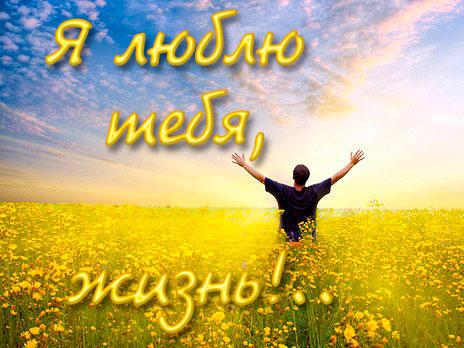 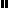 